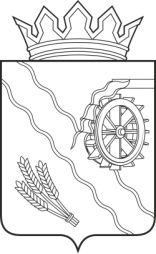 Дума Шегарского районаТомской областиРЕШЕНИЕ    с. Мельниково                                          22.03.2022г.                                                                                № 178Информация «О работе областного государственного казенного учреждения «Центр социальной поддержки населения Шегарского района»      за 2021 год.Рассмотрев и обсудив представленную информацию областного государственного казенного учреждения «Центр социальной поддержки населения Шегарского района»    за 2021 год,ДУМА ШЕГАРСКОГО РАЙОНА РЕШИЛА:Принять к сведению информацию о работе  областного государственного казенного учреждения «Центр социальной поддержки населения Шегарского района» за 2021 год.Председатель Думы  Шегарского района			                 Л.И. Нистерюк                      Информация  о работе ОГКУ «Центр социальной поддержки населения Шегарского  района» за 2021 год.Учреждение расположено на 1 этаже и два кабинета на 2-ом этаже трёхэтажного здания по адресу: 636130, Шегарский район, с.Мельниково, ул.Московская 17. Данное помещение передано учреждению в аренду ОАО «УК Ресурс» с 2004 года. Общая площадь арендуемых помещений составляет 185,3 кв.м.Штатная численность работников – 52 единицы, из них 25 человек  специалистов,   25 чел. социальных работников, 2 водителя.     В Томской области в системе социальной защиты населения реализуется 70 мер социальной поддержки. В 2021 году на эти цели Шегарскому району было направлено 254586,2 тыс.руб. Количество получателей – 7210 человек, что составляет 38% от общей численности населения в районе.Количество обращений за 2021 год в ЦСПН – 7250, из них-  за назначением МСП – 4595;- за консультацией – 1565;- по иным вопросам – 1090.Услуги по доставке мер социальной поддержки банкам, почтовым отделениям составили 46,1руб.I. Меры социальной поддержки семьям с детьмиII. Меры социальной поддержки региональным и федеральным льготникам     III Социальное обслуживание граждан пожилого возраста и инвалидов       1.Стационарное социальное обслуживание.       Закон Томской области от 08.10.2014 №127 – ОЗ «Об организации социального обслуживания граждан в Томской области»): количество оформленных дел в дома интернаты для престарелых и инвалидов в 2021 году – 12 человек.  2.Социальное обслуживание на дому.        В 2021 году социальные услуги оказаны 260 получателям социальных услуг, проживающих в 15 населенных пунктах Шегарского района. Из них 66 человек проживают в благоустроенной квартире, 194  в частных неблагоустроенных домах.  Принято в 2021 году на социальное обслуживание 60 человек, снято с обслуживания 56 человек по разным причинам.        157 человек получили услуги бесплатно, 28 человек обслужены на условиях частичной оплаты, 75 получателей - на условиях полной оплаты. Всего в 2021 году получено от предоставления социальных услуг 624,3 тыс. руб. Из них 440,2 тыс. за услуги, предоставленные по перечню социальных услуг, согласно Закона ТО № 127-ОЗ от 08.10.2014 г. и 184,1 тыс. за дополнительные социальные услуги.      Всего оказано 61584 социально-бытовых услуг,  из них 5526 услуги из   перечня дополнительных услуг.       В учреждении применяются инновационные технологии - «выездная бригада», «семейная бригада», на базе ДК с. Каргала действует «социальная комната».       В июне 2021 года была организована «приёмная семья» для гражданина, имеющего инвалидность.      С 2019 года используется автотранспорт, приобретенный в рамках реализации регионального проекта "Старшее поколение", для доставки граждан старше 65 лет на диспансеризацию в медицинское учреждение. Всего за 2020 год доставлено 156 человек из разных населенных пунктов Шегарского района.№ОснованиеЧисленность получателей по итогам 2021 года Расходы на выплату МСП в 2021 году (тыс. руб.)Меры социальной поддержки, предусмотренныефедеральным законодательствомМеры социальной поддержки, предусмотренныефедеральным законодательствомМеры социальной поддержки, предусмотренныефедеральным законодательствомМеры социальной поддержки, предусмотренныефедеральным законодательством1.Федеральный закон от 19.05.1995г. № 81-ФЗ «О государственных пособиях гражданам, имеющим детей»: -Единовременное пособие при рождении ребёнка, (24552,22 руб)- Ежемесячное пособие по уходу за ребёнком, (9207,71 руб)- Ежемесячное пособие на ребёнка военнослужащего, проходящего военную службу по призыву (16663,28 руб)251294601,210235,4343,92Федеральный закон №418-ФЗ от 28.12.2017 «О ежемесячных выплатах семьям, имеющим детей» - пособие на 1-го ребёнка до достижения им возраста 3-х лет (12927 руб)16117631,83Ежемесячная  денежная выплата на ребенка в возрасте от 3 до 7 лет включительно, Указ Президента РФ №199 от 20.03.2020г79678796,6Меры социальной поддержки, предусмотренные региональным законодательством Меры социальной поддержки, предусмотренные региональным законодательством Меры социальной поддержки, предусмотренные региональным законодательством Меры социальной поддержки, предусмотренные региональным законодательством 1Закон ТО от 16.12.2004г. № 253-ОЗ «О социальной поддержке граждан, имеющих несовершеннолетних детей»:-Ежемесячное пособие на ребенка  -Ежегодная денежная выплата на подготовку ребенка к занятиям в общеобразовательной организации (1300 руб);- Ежемесячная денежная выплата в случае рождения третьего ребенка или последующих детей до достижения ребенком возраста трех лет (12927 руб); 8782752123093,7634,424578,52Закон ТО от 07.10.2008г. № 200-ОЗ «О мерах социальной поддержки беременных женщин и кормящих матерей» (543,49 руб)113349,03Закон ТО от 19.08.1999г. № 28-ОЗ «О социальной поддержке детей-сирот и детей, оставшихся без попечения родителей» (276 руб)66308,74Закон Томской области от 11.08.2013 № 149-ОЗ «Об образовании в Томской области (компенсация затрат родителей за присмотр и уход за ребенком)3153142,75Закон ТО от 16.12.2004г. № 253-ОЗ- новогодний подарочный набор для детей10406Постановление АТО №53а от 27.02.2014 «Об организации и обеспечения одтыха и оздоровления детей в Томской области»- летний отдых детей601820,8№ОснованиеОбщая численность получателейРасходы на выплатуМСПв 2021 году(тыс. руб.)Меры социальной поддержки по оплате жилого помещения и коммунальных услугМеры социальной поддержки по оплате жилого помещения и коммунальных услугМеры социальной поддержки по оплате жилого помещения и коммунальных услугМеры социальной поддержки по оплате жилого помещения и коммунальных услугФедеральное законодательство :1Ежемесячные денежные выплаты на оплату жилищно- коммунальных услуг  по законам: 5-ФЗ от 12.01.1995г (уч.ВОВ, вдовы) 181-ФЗ от 24.11.1995  (инвалиды),  1244 -ФЗ  от 15.05.1991г (ЧАЭС)21865142804.6159.52600.944.22Постановление Правительства РФ от 14.12.2005 № 761 «О предоставлении субсидий на оплату жилого помещения и коммунальных услуг»6849601,5Региональное законодательство:1Ежемесячные денежные выплаты на оплату жилищно- коммунальных услуг  по законам:Закон ТО 254-ОЗ от 16.12.2004г- Ветераны труда- Реабилитированные10908611867,22161,6Закон ТО 66-ОЗ от 04.05.2005г (участники ВОВ, вдовы)348,9Закон ТО 59-ОЗ  от 30.04.2009г (сельские спец.)88814699,4Закон ТО 253-ОЗ  от 16.12.2004г (многодетные)1763256,22Закон Томской области от 08.06.2006 № 123-ОЗ «О дополнительных мерах социальной поддержки отдельных категорий граждан при предоставлении субсидий на оплату жилого помещения и коммунальных услугв том числе получателей:семей:3812855,4- компенсации на дополнительную площадь2531802,4- денежной выплаты на приобретение и доставку твердого топлива1281053,03Закон Томской области от 13.04.2016г №23-ОЗКомпенсация расходов на уплату взносов на кап.ремонт6177,8Ежемесячные денежные выплаты (ЕДВ)Ежемесячные денежные выплаты (ЕДВ)Ежемесячные денежные выплаты (ЕДВ)Ежемесячные денежные выплаты (ЕДВ)1.Закон Томской области №254-ОЗ от 16.12.2004г «О мерах социальной поддержки отдельных категорий граждан, проживающих на территории Томской области»ветеранам труда (400 руб);реабилитированным (300 руб);труженикам тыла (500 руб)99653644615,6185,7323,52.Закон Томской области №260-ОЗ от 07.12.2007г «О ветеранах труда Томской области»ветераны труда Томской области (500 руб)7344019,03.Закон Томской области №179-ОЗ от 11.10.2005г «О мерах по улучшению материального положения вдов участников ВОВ» -  вдовы участников ВОВ (500 руб)20116,54.Закон Томской области №199-ОЗ от 30.12.2014г «О мерах социальной поддержки отдельных категорий граждан, проживающих на территории Томской области, по оплате проезда на
транспорте общего пользованияперсионеры (200 рублей)26846063,05-Ежемесячные доплаты к пенсии неработающим пенсионерам, из числа пед.работников, имеющим звание «Заслуженный» (1300 руб)7105,06Закон Томской области №109-03 от 10.09.2003г Компенсация затрат родителей детей-инвалидов обучающихся на дому  (618 руб)624,77Ежемесячная денежная компенсация в возмещение вреда, причиненного здоровью вследствие военной травмы, в соответствии с законом РФ №306-ФЗ от 07.11.2011г8849,28Закон Томской области №150-ОЗ от 08.12.2020г- ежемесячная денежная выплата гражданину, организовавшему приёмную семью для граждан пожилого возраста и инвалидов135,09Закон №178-ФЗ от 17.07.1999гРегиональная социальная доплата к пенсии102329627,510Закон Томской области  №68-ОЗ от 06.05.2009г- Ежемесячная доплата к пенсии лицам, замещавшим муниципальные должности Томской области101614,211Закон Томской области №240-ОЗ от 10.10.2011-Государственная пенсия за выслугу лет муниципальным служащим Томской области494422,1Единовременные денежные выплатыЕдиновременные денежные выплатыЕдиновременные денежные выплатыЕдиновременные денежные выплаты1.Закон Томской области №77-ОЗ от 28.04.2007г- выплата участникам ВОВ к 9 мая33,02.Закон Томской области №185-ОЗ от 10.09.2007г- выплата труженикам тыла к 9 мая11157,53.Постановление Администрации Томской области №259-а от 30.08.2011г - выплата к юбилейным датам рождения, начиная с 90-летия1890,04. Закон Томской области № 109-ОЗ от 07.06.2013 - социальная помощь за зубопротезирование 458,25. Закон Томской области №143-ОЗ от 12.08.2013г- единовременная денежная компенсация на возмещение произведенных расходов гражданам, осуществившим газификацию жилого помещения 16670,76. Постановление АТО №5а от 17.01.2012- денежная компенсация на санаторно-курортное лечение работникам бюджетной сферы 10241,77Закон Томской области №6-ОЗ от 12.01.2005- социальное пособие на погребение 31306,38Федеральный закон №125-ФЗ от 20.07.2012 - единовременная денежная выплата Почётным донорам России  50770,0Дополнительные меры социальной поддержкиДополнительные меры социальной поддержкиДополнительные меры социальной поддержкиДополнительные меры социальной поддержки1Материальная помощь гражданам, оказавшимся в трудной жизненной ситуации (Закон ТО от 08.10.2014 № 130-ОЗ «Об оказании материальной помощи в Томской области») - трудная жизненная ситуация- ремонт и содержание жилья- лечение- ликвидация последствий пожара- первоочередные нужды427411515257,039,022,050,980,065,12Денежная выплата на основании социального контракта по Закону Томской области №1-ОЗ от 02.03.2020- поиск работы- трудная жизненная ситуация- Индивидуальная предпринимательская деятельность-ЛПХ- ЛПХ многодетным семьям93661210235351,02086,4466,52500,0200,098,03Гос.соц.помощь на основании соц.контракта малоимущим  гражданам из числа лиц, освободившихся из мест лишения свободы, лиц, прошедшим курс лечения от наркотической зависимости и семьям, имеющим в своем составе наркозависимых (Постановление АТО № 411а от 30.10.14 Об утверждении государственной программы "Обеспечение безопасности населения Томской области")33,04Оказание материальной помощи родителям в целях компенсации оплаты полученных ребенком-инвалидом- медицинских реабилитационных услуг- психолого-педагогических услуг (Постановление АТО №361а от 27.09.2019г)532153,380,772,65Региональный материнский (семейный) капитал Закон ТО №253-ОЗ  от 16.12.2004г5Выдано сертификатов 282800,05Реализованы средства РМК :-  погашение основного  долга и уплата % по кредитам;- приобретение жилого помещения;- реконструкция, кап.ремонт жилого помещения;- строительство и ремонт теплиц, содержание с/хоз. животных16621211650,0600,0200,0830,219,8